夏休みの日常その１お弁当スタート！　「明日はお弁当作る時間が無い！」というときはケータリングを利用してくださいね。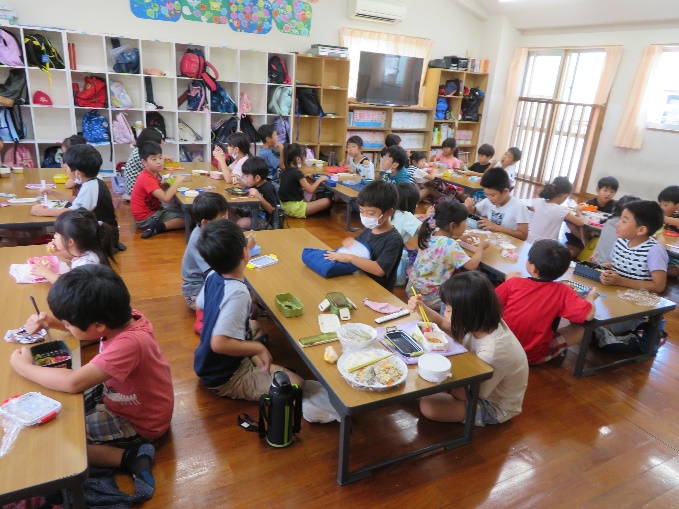 毎週火曜日は水遊びの日！　着替えとタオル、あればぞうりを持参してくださいね。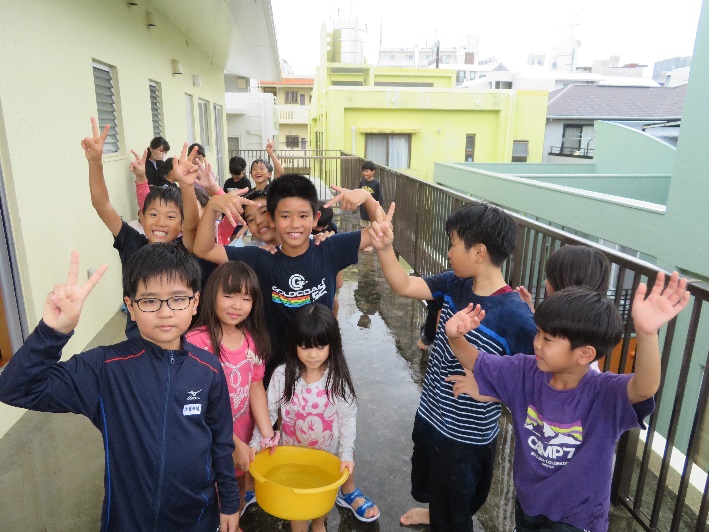 